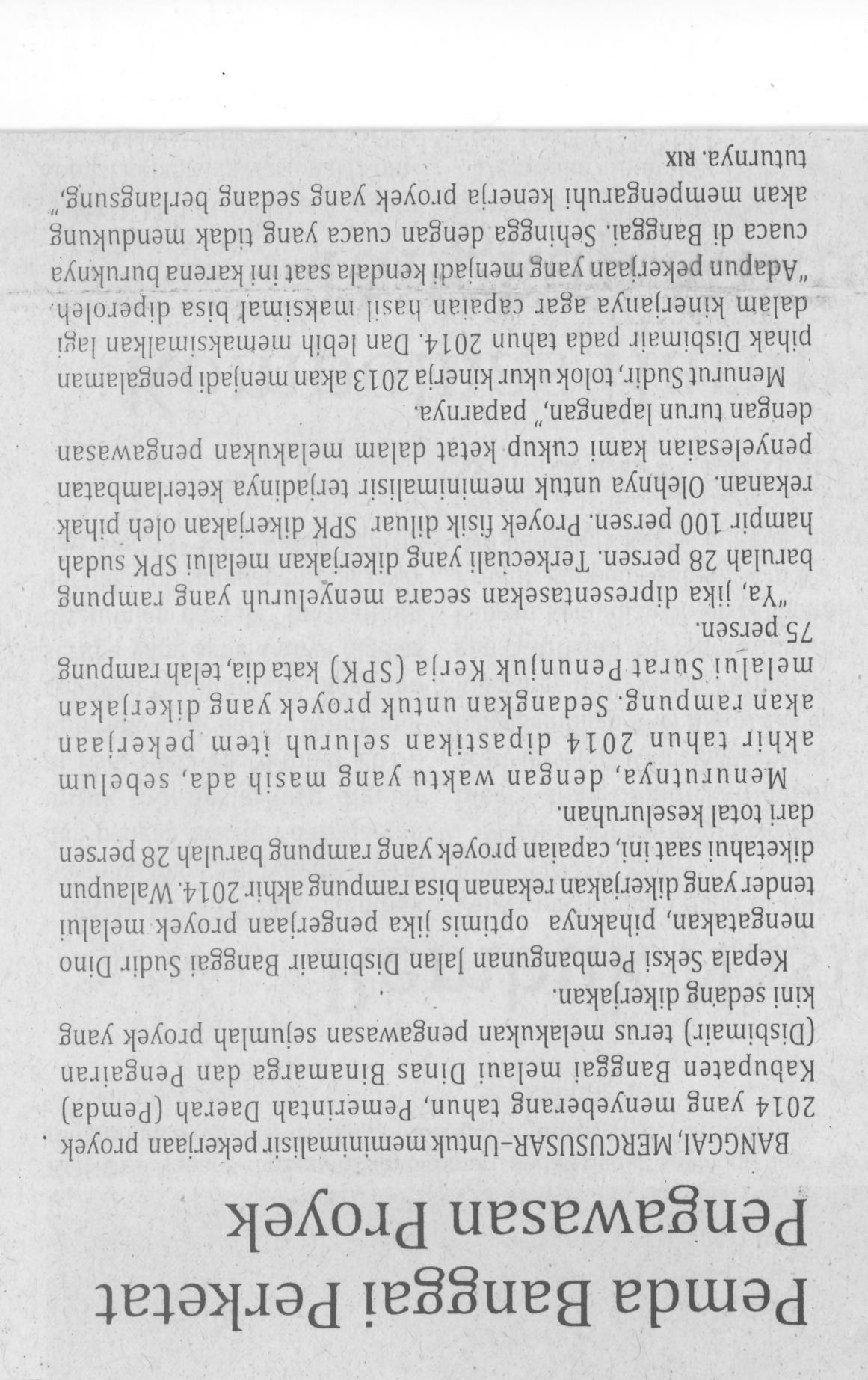 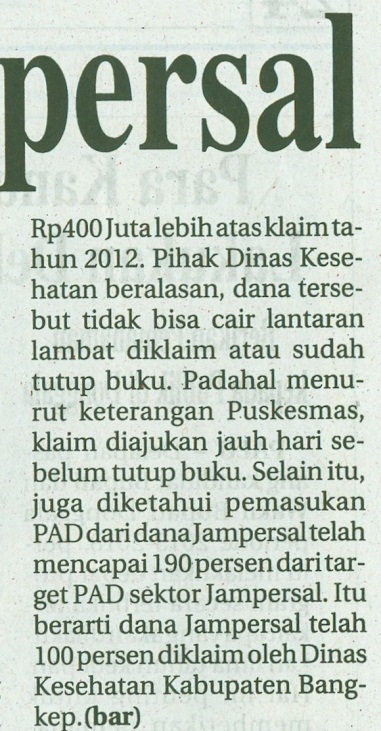 Harian    :MercusuarKasubaudSulteng IIHari, tanggal:Sabtu, 11 Oktober 2014KasubaudSulteng IIKeterangan:KasubaudSulteng IIEntitas:Kab. BanggaiKasubaudSulteng II